            SIG Customer Service SNUG Call – Agenda & Minutes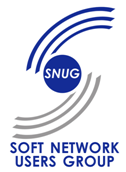 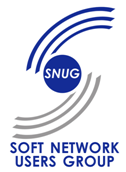 Wed ,   June  10 , 2015   12:00 pm to 13:00 pm EST.Call in Number: 712-775-7000Access Code: 863928#SNUG Executive Committee Member: Earle Barnes, Sharon Black, Melissa Craft, Debbie Czarnecki, Melinda Doherty, Brenda Duff,  Corbin Ellsaesser,  Laura Jones,  Mary McCoy, Tymn Neece,  Jayme Osborn,  Debbie Smith, Nikki VanIngenSoft Computer: Creed Baughman, Jesus Blasquez, Roseann Ferrara, Grace Forrester, Danielle Gangadeen, Hayley Johnson, Joe Magilligan, Jeff Marr, Jolene Massey, Mike Miller, Sara Patric, Darlene Radaskiewicz, David Romano, Becky Sheppard , Claudina SimmonsSummary of Goals for CS in 2015 - 2016Published Known Issues ListImplement for Softlab in current versionDecreasing the length of downtime at Go Live.Monitor  SIG enhancement list and  implementation progress of approved SIG enhancements.Publish list for clientsMonitoring of Cumulative HF process Improve Release NotesInclude testing scenarios in HF Software summary documentationLinking of Client Support tasks to Install tasksImplement online Web Training coursesLIS Admin, HIS, Instrument Interfaces Next Meeting:    Wed   July 8 , 2015           AGENDA ITEMSSTATUSDISCUSSION  6/10/15 NotesTechnical Support Center PerformanceMonthly Update: STAR enhancements                           Interface questionnaire                            Star Feedback module Both are LIVE , presented at SNUGNo new enhancements planned at this time  SCC  New KB    SeekIT™LIVE  5/18/15SCC has not received much feedback on this2015-2016 SLASNUG Accepted 5/21/15,  Signed by MelindaSIG Enhancement Updates                Monthly  SIG Enhancement Spreadsheet           Progress on closing old enhancements                        Monthly update No progress on BB old requests           Make List available to clientsDONESIG Enhancement Status Report  is posted  on  SIG BB  in SNUG Annual Conference section           2015  -2016   SIG Cycle  StatusFinal ballots sent to clientsCurrent Status:           4.5   Enhancement ProcessNeed process definedSCC  to consolidate versions KNOWN ISSUES LIST         Implement for Softlab in current versionsSoftBank LIVE v25.5Softlab    PENDING SoftLab – no update avail With new Policy should be fewer known issues  ?list will be available after 4.0.7.3 release (tbd)DECREASE LENGTH OF   DOWNTIME          Monthly update on progressNo updatesMONITOR HOT FIX PROCESSMonthly update         SCC implementing new Policy for         HF and Patches            (Reference 5/20/15 HF and Patch Notification Letter)Discussion Notes HF will be approved for Emergencies onlyCertified patches  will be issued for 4.0.7 and 4.5.4  (GA) Releases     4.0.7.3 -  expected release August 2015     (existing HF rolled into a patch)     4.0.7.4 -  4th quarter 2015  - SCC recommends waiting for this one , will     include more fixes and enhancements SCC reviewing status of HF currently installed in client Test systemsSome items bundled into the current HF sets may not need to be classified as a HF (utilities, config. Changes etc)  Check with your AE for questions specific to your site Discussion Notes HF will be approved for Emergencies onlyCertified patches  will be issued for 4.0.7 and 4.5.4  (GA) Releases     4.0.7.3 -  expected release August 2015     (existing HF rolled into a patch)     4.0.7.4 -  4th quarter 2015  - SCC recommends waiting for this one , will     include more fixes and enhancements SCC reviewing status of HF currently installed in client Test systemsSome items bundled into the current HF sets may not need to be classified as a HF (utilities, config. Changes etc)  Check with your AE for questions specific to your site          Improve release notes           Include Test Cases in HF Summaries4.0.7.3 release notes  will be the improved version & going forward these will be available to clients prior to the install          Linking of Client Support tasks to Install tasksUpdate from David: Release notes will have HF summary  ,PCC # and TMS task if specific for that client.  No current method or process to connect installation tasks with every support task referencing a HFIMPLEMENT ONLINE WEB TRAINING        LIS ADMIN, HIS, Instrument InterfacesDetails to be determined